Р Е 3 Ю М ЕФамилия: КулабуховИмя, Отчество: Владимир ВитальевичДата рождения: 12 сентября 1965 гУченая степень/звание: кандидат медицинских наук, доцентТелефон служебный: +7 (499) 236 40 19Телефон мобильный: +7 (925) 506 80 81 7.	Факс: +7 (499) 236 21 12Адрес электронной почты: vkulabukhov@qmail.comЗнание иностранных языков (1 — плохо; 5 — отлично):Опыт работы (в обратном хронологическом порядке, в т.ч. указать место работы по совместительству в настоящее время):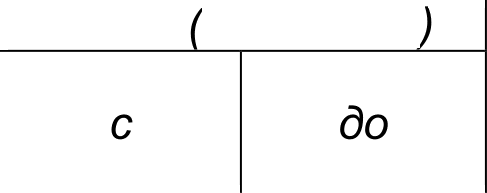 Стаж работы: Общий 37.  По специальности 34Высшее образование, интернатура, ординатура, аспирантура, докторантура и курсы повышения квалификации, сдача сертификационных экзаменов (в обратном хронологическом порядке):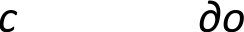 Участие в семинарах, тренингах, курсах по вопросам проведения клинических исследований (в обратном хронологическом порядке):14.Участие в клинических исследованиях (в обратном хронологическом порядке, в том числе в настоящее время):Количество публикаций: 96Членство в организациях:Президент Межрегиональной общественной организации «Сепсис Форум- Россия»Член Президиума правления Межрегиональной общественной организации«Альянс клинических химиотерапевтов и микробиологов»Член Правления Региональной общественной организациисодействия развитию анестезиологии и реаниматологии «Московское научное общество анестезиологов — реаниматологов» (MHOAP)Член Координационного совета Ассоциации анестезиологов-реаниматологовМежрегиональная ассоциация по клинической микробиологии и антимикробной химиотерапии (MAKMAX)Europeaп Society of Clinical Microbiology and Infectious Diseases (ESCMID)Europeaп Society of Intensive Care Medicine (ESICM)Иностранный языкРазговорЧтение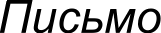 РусскийРоднойРоднойРоднойАнглийский454ДолжностьДатамесяц/годНазвание учреждения Подразделение (отделение) АдресВедущий научныйсотрудник отдела неотложной хирургии,ЭНДОСКОПИИ Иинтенсивной терапии .2019Наст.времяГБУЗ «Научно- исследовательскийинститут скорой помощи им. Н.В. Склифосовского Департамента здраво- охранения города Москвы»129090, г. Москва, БольшаяСухаревская площадь д. 3Заведующий отделоманестезиологии и реаниматологии20182019ФГБУ «Национальный медицинский исследовательский центр онкологии им. Н.Н.  Блохина»  Минздрава	России,  г.Москва, Каширское шоссе, 23Заведующийотделением анестезиологии и реанимации20112018ФГБУ «Национальный медицинскийисследовательский центр хирургии им. А.В. Вишневского» Минздрава России, г. Москва, ул. Большая Серпуховская, 27Заведующийотделением анестезиологии и реанимации20042011ФГБУ «Национальный медико-хирургический центр им. Н.И. Пирогова Росздрава», 105203, г. Москва, ул. Нижняя Первомайская, д. 70, стр. 1Доцент кафедрытермических поражений, ран и раневых инфекций20182020ФГБОУ ДПО «Российская медицинскаяакадемия непрерывного профессионального образования»; 125993, г. Москва, ул. Баррикадная, д. 2/1, стр. 1Доцент кафедрыанестезиологии и реаниматологии20152018Российский Университет ДружбыНародов; Факультет повышенияквалификации медицинских работников; 117198, г. Москва, ул. Миклухо-Маклая,д. 21,Доцент кафедры хирургии20132018”Факультет фундаментальноймедицины” Московский государственный университет им. М. В. Ломоносова, 119192, Москва, Ломоносовский пр-т., дом 31, корп. 5Доцент кафедрыанестезиологии и реаниматологии20042011Институт усовершенствования	врачейНационального медико-хирургического центра им. Н.И. Пирогова,113811, г. Москва, ул. Нижняя Первомайская, д. 65Старший научныйсотрудник19982010НИИ хирургии А.В. Вишневского, Научная группа PAMH Рябова Г.А.113811, г. Москва, ул.БольшаяСерпуховская, д. 27Ассистент кафедры анестезиологии и реаниматологии19942004Учебно-научный центр Медицинского Центра Управления Делами президента РФ (УНЦ МЦ УД президента РФ) Г. МоскваАспирант кафедрыанестезиологии и реаниматологии19901992Учебно-научный центр МедицинскогоЦентра Управления Делами президента РФ (УНЦ МЦ УД президента РФ) Г. МоскваВрач анестезиолог-реаниматолог19901994Городская клиническая больница №51, г. МоскваКлиническийординатор кафедрыанестезиологии и реаниматологии19881990Учебно-научный центр МедицинскогоЦентра Управления Делами президента РФ (УНЦ МЦ УД президента РФ) г. МоскваКвалификацияномер диплома, сертификата,дата выдачиДата (месяц/год)Дата (месяц/год)Название учреждения Факультет (отделение)АдресКвалификацияномер диплома, сертификата,дата выдачиНазвание учреждения Факультет (отделение)АдресПовышение квалификации о специальности «анестезиолог реаниматолог»Сертификат №0377180913704№2Ц-3-184726 выдан 04.04.2020Удостоверение п/к 180001987941 
№ 04-515.15 от 28.04.202020202025ФГБОУ ДПО «Российская медицинская академия непрерывного профессионального образования МЗ РФМосква, ул. Баррикадная, д.2/1, стр. 1Повышение квалификации по специальности «Организация здравоохранения, общественное здоровье»Удостоверение №772406112146Сертификат№0377241744290От 01.06.201920192024ФГБУ «Национальный медико-хирургический центр им. Н.И. Пирогова Росздрава», 105203, г. Москва, ул. Нижняя Первомайская, д. 65,Повышение квалификации по специальности «Анестезиолог реаниматолог»Сертификат №0177240568363Per. № 9638 от 05.03.201620162021Федеральное государственноеавтономное образовательное учреждение высшего образования «Российский университет дружбынародов», г. МоскваПервичнаяспециализация:«Организация здравоохранения, общественное здоровье.Фармакоэкономика»СертификатА № 2705899 от 24.12.200720072012ГОУ BПO ММА им. И.МСеченова.  Организация здравоохранения и общественное здоровье, г.МоскваКандидатмедицинских наукДиплом КТ № 185272 от 07.06.20062006наст.времяНИИ общей реаниматологииPAMH, г. МоскваОчная аспирантура«Анестезиология реаниматология»Удостоверение от 199219901992Учебно-научный центр Медицинского Центра Управления Делами президента РФ (УНЦ МЦ УД президента РФ), г. МоскваОрдинатура «Анестезиология реаниматология»Удостоверение №1080от 31.08.1990 19881990Центральная Научно-исследовательская лаборатория Лечебно- оздоровительного объединения при Совете Министров СССР, г. МоскваВрач по специальности«Лечебное дело»Диплом  РВ №428141 от 22.06.198819821988Первый МосковскийМедицинский Институт им. И.М. Сеченова, г. МоскваНазваниеДата (месяц/год)Дата (месяц/год)Название учебногозаведения/организации адрес (город)НазваниесдоНазвание учебногозаведения/организации адрес (город)GCP тренинг06.2020ICH Good Clinical Practice E6 R2GCP тренинг08.201708.2020NIDA Clinical Trials, г. МоскваGCP тренинг01.201401.2017NIDA Clinical Trials, г. МоскваGCP тренинг03.200503.2005Иннофарм, г. МоскваКод, номер исследованияОбласть исследованияФазаисследованияРоль (главный исследователь, co- исследователь , координатор, фармацевт и т.п.)Дата(месяц/год)Дата(месяц/год)Код, номер исследованияОбласть исследованияФазаисследованияРоль (главный исследователь, co- исследователь , координатор, фармацевт и т.п.)сдо«COBALT»Комплексная оценка клинического значения биомаркеров при критических состоянияхIГлавныйисследователь2022Наствремя«ФОРПЕ»Тромболизис у пациентов с ТЭЛА (препарат Фортелизин vs Актилизе )IIIГлавныйисследователь2021Наствремя20ЭФ01\ЛАССООценка эффективности и безопасности проведения Липополисахаридной Адсорбции с использованием устройства Эфферон ЛПС у пациентов с абдоминальным Сепсисом, осложнённым Септическим шОкомIГлавныйисследователь2021НаствремяОктаЗарРазные схемы применения препарата Октреотид® в составе базисной терапии пациентов с острым панкреатитом различной степени тяжестиIVГлавныйисследователь2020202119999Безопасность и эффективность пегилированного адреномедуллина(PEG- ADM) в ингаляционной форме у пациентов с острым респираторным дистресс-синдромомIIbГлавныйисследователь20212023C3601002Эффективность, безопасность и переносимость азтреонама-авибактама ± метронидазола по сравнению с меропенемом ±колистином для лечения серьезных инфекций, вызванных грам- отрицательными бактериямиIIIГлавныйисследователь20182022ИГК-П-П/Ш-00-003/2020Безопасность, эффективность и фармакокинетика препарата КОВИД-II-IIIГлавныйисследователь20212023глобулин для лечения пациентов со среднетяжелым течением COVID-19"PANAMO"Лечение пациентов с тяжелой пневмонией COVID-19 (IFX-1)II-IIIГлавныйисследователь2021НаствремяPO-COV-III-20Лечение пациентов с COVID-19(Полиоксидоний®)IIIГлавныйисследователь2020НаствремяECU-ALI-MIЛечение пациентов с COVID-19 (Elizaria®)IIIГлавныйисследователь20202021Эффективность и безопасность Сирукумаба при тяжелом или критическом заболевании COVID-19IIГлавныйисследователь20202021DRN-ALI-IIIЛечение пациентов с COVID-19 (Tigerase®)IIIГлавныйисследователь20202021CL01072079Лечение пациентов с COVID-19 (Радотиниб)IIIГлавныйисследователь20202021CL04041078Лечение пациентов с COVID-19 (Олокизумаб and RPH-104)IIIГлавныйисследователь20202021ALO001Эффективность и безопасность препарата Аллокин-альфа® в терапии у пациентов с COVID-19IIIГлавныйисследователь20202024DEX-01-2016Дексмедетомидин для седации взрослых пациентовIIIГлавныйисследователь20172018CN01082020Ремимазолам и Пропофол у пациентов при проведении планового оперативного лечения под общей анестезиейIIIГлавныйисследователь201620183-001Тромбомодуллин при сепсисеIIIГлавныйисследователь2015201913085Безопасность и эффективность BAY 416551 в качестве дополнительной терапии у интубированных пациентов на искусственной вентиляции легких с пневмонией,вызванной грамотрицательными микроорганизмамиIIIГлавныйисследователь20132017D4281C00001Эффективность, безопасности и переносимостиIIIГлавныйисследователь20132016Цефтазидима-Авибактама (CAZ-AVI) по сравнению с меропенемом при лечении нозокомиальной пневмонии (НП)EU-CORECCBC134A2403АБ терапия при БактериемииIVГлавныйисследователь20092010Б/нОсложненныеподкожныеинфекционныезаболеванияIIIГлавныйисследователь20062007Б/нЭкстракорпоральные методы заместительной почечнойтерапииIIIГлавныйисследователь20042006Б/нХирургические инфекцииIIIСо-исследователь20022002